ASSUMPTION OF RISK AGREEMENT AND RELEASE FOR MINORS 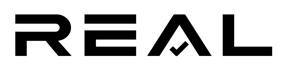 The undersigned parent or guardian acknowledges that all exercise and athletic activities involve a risk of injury to the exercise participants. As a parent or guardian, you hereby consent of the child listed above using the equipment, facilities, and programs of the REAL basketball. The parent or guardian, on behalf of themselves, the child listed above, and their heirs and assigns, hereby waives, releases and agrees to hold REAL basketball, its coaches, staff and agents, harmless from and against, all claims, demands, rights or causes or action, present and future, whether the same be known or unknown, anticipated or unanticipated, arising from or related to, in any way, injuries which occur to said child in. The parent of guardian agrees to advise REAL basketball, in writing of any conditions which their child has which would affect the child’s ability to participate in any program, sports or activity or use of any equipment, facilities or instruction, before the child begins such participation or use. Conditions include, but are not limited to, allergies, physical limitations, or illnesses, or any other condition which could affect the child’s ability to participate. REAL basketball reserves the right to limit the child’s activity in the program or decline any further participation in the program, which would result in the child’s withdrawal from the program. However, REAL basketball shall not have the duty to make sure that such child’s exercise within the limitations or restrictions. In the event of injury or illness and the parent or guardian cannot immediately be reached, the parent or guardian hereby authorizes staff to administer care and/or call 911 if deemed necessary for the safety of the child. It is the responsibility of the parent or guardian to inform the staff of the telephone number where they can be reached if the number above should change. This Assumption of Risk Agreement and release for Minors shall be deemed part of your membership agreement, and shall survive any termination of the Membership Agreement. I acknowledge that REAL Basketball has put in place preventative measures to reduce the spread of the COVID-19.
I further acknowledge that REAL Basketball cannot guarantee that I will not become infected with the Covid-19. I understand that the risk of becoming exposed to and/or infected by the COVID-19 may result from the actions, omissions, or negligence of myself and others.

If I am feeling sick/start showing symptoms I will stay home.Child (Print)___________________________________________________________________ Age______________________________ Grade_______________________________________ Parent/Guardian(print)__________________Parent/Guardian(sign)________________________Phone__________________________   Email:________________________________